Ústecký kraj – krajský úřad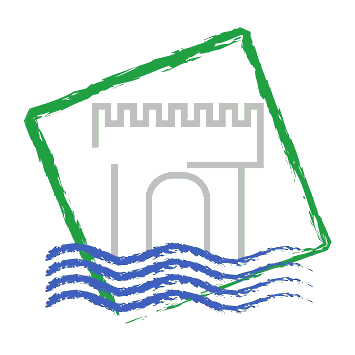 Cestovní zprávaze služební zahraniční cestyDatum cesty:25.7. 2014Název, cíl a důvod cesty:Transfer krajské putovní výstavy z Altenbergu v SRN do Měděnce v rámci projektu Sláva krušnohorského hornictví, Cíl 3, 100122787Harmonogram cesty:UL – Altenberg 8:29 - 9:00 (hr. přechod 9:00)Altenberg 9:00 – 10:00Altenberg – Měděnec 10:: - 11:45 (hr. přechod 10:00)Měděnec 11:45 – 12:45Měděnec – ÚL 12:45 – 14:30Průběh a výsledky cesty:Zabalení krajské putovní výstavy Sláva krušnohorského hornictví v hornickém muzeu v Altenbergu a její transfer do Měděnce na hornické slavnosti.Spolucestující:Mgr. O. Bukovičová, Mgr. A. ŠrejberNáklady na cestu hrazeny z:14/RP020001Zpracoval:Mgr. Radek SpálaDatum:31.7.2014